Names: __________________________________________________Natural Barrier: ______________________________________Draw a picture of your natural barrier?Describe your natural barrierWhere is it? What challenges would you have crossing your natural barrier?1. Draw picture of your natural barrier.2. Describe your natural barrier?________________________________________________________________________________________________________________________________________________________________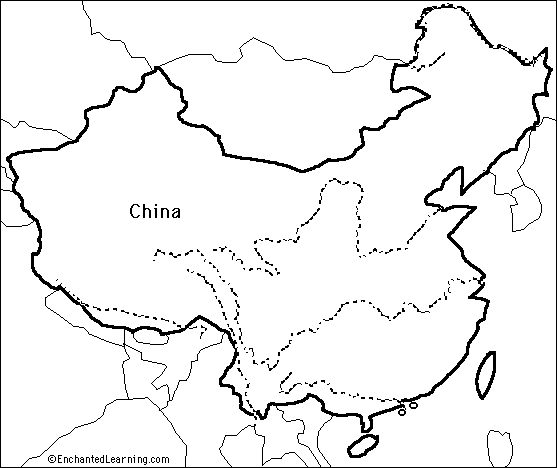 1. Label your natural barrier on the map above.2.Describe the location (i.e. Northeast, South) ________________________________________________1. List the problems or challenges you would have if you tried to cross your natural barrier. ____________________________________________________________________________________________________________________________________________________________________________________________________________________________________________________________2. Think about what you would have to haveTo successfully cross your natural barrier.________________________________________________________________________________________________________________________________________________________________